Subject Access Request
Beaumont Hospital  / Ospidéal Beaumont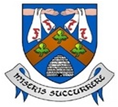 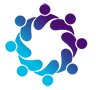 Subject Access Request
Beaumont Hospital  / Ospidéal BeaumontSubject Access Request
Beaumont Hospital  / Ospidéal BeaumontSubject Access Request
Beaumont Hospital  / Ospidéal BeaumontSubject Access Request
Beaumont Hospital  / Ospidéal BeaumontSubject Access Request
Beaumont Hospital  / Ospidéal BeaumontSubject Access Request
Beaumont Hospital  / Ospidéal BeaumontSubject Access Request
Beaumont Hospital  / Ospidéal BeaumontSubject Access Request
Beaumont Hospital  / Ospidéal BeaumontSubject Access Request
Beaumont Hospital  / Ospidéal BeaumontSubject Access Request
Beaumont Hospital  / Ospidéal BeaumontSubject Access Request
Beaumont Hospital  / Ospidéal BeaumontSubject Access Request
Beaumont Hospital  / Ospidéal BeaumontSubject Access Request
Beaumont Hospital  / Ospidéal BeaumontSubject Access Request
Beaumont Hospital  / Ospidéal BeaumontSubject Access Request
Beaumont Hospital  / Ospidéal BeaumontSubject Access Request
Beaumont Hospital  / Ospidéal BeaumontSubject Access Request
Beaumont Hospital  / Ospidéal BeaumontSubject Access Request
Beaumont Hospital  / Ospidéal BeaumontSubject Access Request
Beaumont Hospital  / Ospidéal BeaumontSubject Access Request
Beaumont Hospital  / Ospidéal BeaumontSubject Access Request
Beaumont Hospital  / Ospidéal BeaumontSubject Access Request
Beaumont Hospital  / Ospidéal BeaumontSubject Access Request
Beaumont Hospital  / Ospidéal BeaumontSubject Access Request
Beaumont Hospital  / Ospidéal BeaumontSubject Access Request
Beaumont Hospital  / Ospidéal BeaumontSubject Access Request
Beaumont Hospital  / Ospidéal BeaumontSubject Access Request
Beaumont Hospital  / Ospidéal BeaumontSubject Access Request
Beaumont Hospital  / Ospidéal BeaumontSubject Access Request
Beaumont Hospital  / Ospidéal BeaumontSubject Access Request
Beaumont Hospital  / Ospidéal BeaumontFirst NameFirst NameFirst NameLast NameLast NameLast NameLast NameLast NameLast NameLast NameLast NameLast NameLast NameLast NameLast NameLast NameLast NameLast NameLast NameLast NameLast NameLast NameLast NameLast NameLast NameLast NameLast NameLast NameLast NameLast NameLast NameLast NameLast NameLast NameAddressAddressAddressAddressAddressAddressAddressAddressAddressAddressAddressAddressAddressAddressAddressAddressAddressAddressAddressAddressAddressAddressAddressAddressAddressAddressAddressAddressAddressAddressAddressContact Number / Email Address:Contact Number / Email Address:Contact Number / Email Address:Contact Number / Email Address:Contact Number / Email Address:Contact Number / Email Address:Contact Number / Email Address:Contact Number / Email Address:Contact Number / Email Address:Contact Number / Email Address:Contact Number / Email Address:Date of Birth:Date of Birth:Date of Birth:Date of Birth:Date of Birth:Date of Birth:Date of Birth:In order to provide your information in a timely manner, it is important that you provide clear instructions on the information request. This includes dates, departments, tests or services required.In order to provide your information in a timely manner, it is important that you provide clear instructions on the information request. This includes dates, departments, tests or services required.In order to provide your information in a timely manner, it is important that you provide clear instructions on the information request. This includes dates, departments, tests or services required.In order to provide your information in a timely manner, it is important that you provide clear instructions on the information request. This includes dates, departments, tests or services required.In order to provide your information in a timely manner, it is important that you provide clear instructions on the information request. This includes dates, departments, tests or services required.In order to provide your information in a timely manner, it is important that you provide clear instructions on the information request. This includes dates, departments, tests or services required.In order to provide your information in a timely manner, it is important that you provide clear instructions on the information request. This includes dates, departments, tests or services required.In order to provide your information in a timely manner, it is important that you provide clear instructions on the information request. This includes dates, departments, tests or services required.In order to provide your information in a timely manner, it is important that you provide clear instructions on the information request. This includes dates, departments, tests or services required.In order to provide your information in a timely manner, it is important that you provide clear instructions on the information request. This includes dates, departments, tests or services required.In order to provide your information in a timely manner, it is important that you provide clear instructions on the information request. This includes dates, departments, tests or services required.In order to provide your information in a timely manner, it is important that you provide clear instructions on the information request. This includes dates, departments, tests or services required.In order to provide your information in a timely manner, it is important that you provide clear instructions on the information request. This includes dates, departments, tests or services required.In order to provide your information in a timely manner, it is important that you provide clear instructions on the information request. This includes dates, departments, tests or services required.In order to provide your information in a timely manner, it is important that you provide clear instructions on the information request. This includes dates, departments, tests or services required.In order to provide your information in a timely manner, it is important that you provide clear instructions on the information request. This includes dates, departments, tests or services required.In order to provide your information in a timely manner, it is important that you provide clear instructions on the information request. This includes dates, departments, tests or services required.In order to provide your information in a timely manner, it is important that you provide clear instructions on the information request. This includes dates, departments, tests or services required.In order to provide your information in a timely manner, it is important that you provide clear instructions on the information request. This includes dates, departments, tests or services required.In order to provide your information in a timely manner, it is important that you provide clear instructions on the information request. This includes dates, departments, tests or services required.In order to provide your information in a timely manner, it is important that you provide clear instructions on the information request. This includes dates, departments, tests or services required.In order to provide your information in a timely manner, it is important that you provide clear instructions on the information request. This includes dates, departments, tests or services required.In order to provide your information in a timely manner, it is important that you provide clear instructions on the information request. This includes dates, departments, tests or services required.In order to provide your information in a timely manner, it is important that you provide clear instructions on the information request. This includes dates, departments, tests or services required.In order to provide your information in a timely manner, it is important that you provide clear instructions on the information request. This includes dates, departments, tests or services required.In order to provide your information in a timely manner, it is important that you provide clear instructions on the information request. This includes dates, departments, tests or services required.In order to provide your information in a timely manner, it is important that you provide clear instructions on the information request. This includes dates, departments, tests or services required.In order to provide your information in a timely manner, it is important that you provide clear instructions on the information request. This includes dates, departments, tests or services required.In order to provide your information in a timely manner, it is important that you provide clear instructions on the information request. This includes dates, departments, tests or services required.In order to provide your information in a timely manner, it is important that you provide clear instructions on the information request. This includes dates, departments, tests or services required.In order to provide your information in a timely manner, it is important that you provide clear instructions on the information request. This includes dates, departments, tests or services required.In order to provide your information in a timely manner, it is important that you provide clear instructions on the information request. This includes dates, departments, tests or services required.In order to provide your information in a timely manner, it is important that you provide clear instructions on the information request. This includes dates, departments, tests or services required.In order to provide your information in a timely manner, it is important that you provide clear instructions on the information request. This includes dates, departments, tests or services required.In order to provide your information in a timely manner, it is important that you provide clear instructions on the information request. This includes dates, departments, tests or services required.In order to provide your information in a timely manner, it is important that you provide clear instructions on the information request. This includes dates, departments, tests or services required.In order to provide your information in a timely manner, it is important that you provide clear instructions on the information request. This includes dates, departments, tests or services required.In order to provide your information in a timely manner, it is important that you provide clear instructions on the information request. This includes dates, departments, tests or services required.In order to provide your information in a timely manner, it is important that you provide clear instructions on the information request. This includes dates, departments, tests or services required.In order to provide your information in a timely manner, it is important that you provide clear instructions on the information request. This includes dates, departments, tests or services required.In order to provide your information in a timely manner, it is important that you provide clear instructions on the information request. This includes dates, departments, tests or services required.In order to provide your information in a timely manner, it is important that you provide clear instructions on the information request. This includes dates, departments, tests or services required.In order to provide your information in a timely manner, it is important that you provide clear instructions on the information request. This includes dates, departments, tests or services required.In order to provide your information in a timely manner, it is important that you provide clear instructions on the information request. This includes dates, departments, tests or services required.In order to provide your information in a timely manner, it is important that you provide clear instructions on the information request. This includes dates, departments, tests or services required.In order to provide your information in a timely manner, it is important that you provide clear instructions on the information request. This includes dates, departments, tests or services required.In order to provide your information in a timely manner, it is important that you provide clear instructions on the information request. This includes dates, departments, tests or services required.In order to provide your information in a timely manner, it is important that you provide clear instructions on the information request. This includes dates, departments, tests or services required.In order to provide your information in a timely manner, it is important that you provide clear instructions on the information request. This includes dates, departments, tests or services required.In order to provide your information in a timely manner, it is important that you provide clear instructions on the information request. This includes dates, departments, tests or services required.In order to provide your information in a timely manner, it is important that you provide clear instructions on the information request. This includes dates, departments, tests or services required.In order to provide your information in a timely manner, it is important that you provide clear instructions on the information request. This includes dates, departments, tests or services required.In order to provide your information in a timely manner, it is important that you provide clear instructions on the information request. This includes dates, departments, tests or services required.In order to provide your information in a timely manner, it is important that you provide clear instructions on the information request. This includes dates, departments, tests or services required.In order to provide your information in a timely manner, it is important that you provide clear instructions on the information request. This includes dates, departments, tests or services required.In order to provide your information in a timely manner, it is important that you provide clear instructions on the information request. This includes dates, departments, tests or services required.In order to provide your information in a timely manner, it is important that you provide clear instructions on the information request. This includes dates, departments, tests or services required.In order to provide your information in a timely manner, it is important that you provide clear instructions on the information request. This includes dates, departments, tests or services required.In order to provide your information in a timely manner, it is important that you provide clear instructions on the information request. This includes dates, departments, tests or services required.In order to provide your information in a timely manner, it is important that you provide clear instructions on the information request. This includes dates, departments, tests or services required.In order to provide your information in a timely manner, it is important that you provide clear instructions on the information request. This includes dates, departments, tests or services required.In order to provide your information in a timely manner, it is important that you provide clear instructions on the information request. This includes dates, departments, tests or services required.What Information I require:What Information I require:What Information I require:What Information I require:What Information I require:What Information I require:What Information I require:What Information I require:What Information I require:What Information I require:What Information I require:What Information I require:What Information I require:What Information I require:What Information I require:What Information I require:What Information I require:What Information I require:What Information I require:What Information I require:What Information I require:What Information I require:What Information I require:What Information I require:What Information I require:What Information I require:What Information I require:What Information I require:What Information I require:What Information I require:What Information I require:Documentary evidence in support of your application must be provided.
• I.D. Provided, must be valid and in date.
• Proof of Address must be within the last 6 months.
PLEASE DO NOT SEND ORIGINAL DOCUMENTS – COPY ONLYDocumentary evidence in support of your application must be provided.
• I.D. Provided, must be valid and in date.
• Proof of Address must be within the last 6 months.
PLEASE DO NOT SEND ORIGINAL DOCUMENTS – COPY ONLYDocumentary evidence in support of your application must be provided.
• I.D. Provided, must be valid and in date.
• Proof of Address must be within the last 6 months.
PLEASE DO NOT SEND ORIGINAL DOCUMENTS – COPY ONLYDocumentary evidence in support of your application must be provided.
• I.D. Provided, must be valid and in date.
• Proof of Address must be within the last 6 months.
PLEASE DO NOT SEND ORIGINAL DOCUMENTS – COPY ONLYDocumentary evidence in support of your application must be provided.
• I.D. Provided, must be valid and in date.
• Proof of Address must be within the last 6 months.
PLEASE DO NOT SEND ORIGINAL DOCUMENTS – COPY ONLYDocumentary evidence in support of your application must be provided.
• I.D. Provided, must be valid and in date.
• Proof of Address must be within the last 6 months.
PLEASE DO NOT SEND ORIGINAL DOCUMENTS – COPY ONLYDocumentary evidence in support of your application must be provided.
• I.D. Provided, must be valid and in date.
• Proof of Address must be within the last 6 months.
PLEASE DO NOT SEND ORIGINAL DOCUMENTS – COPY ONLYDocumentary evidence in support of your application must be provided.
• I.D. Provided, must be valid and in date.
• Proof of Address must be within the last 6 months.
PLEASE DO NOT SEND ORIGINAL DOCUMENTS – COPY ONLYDocumentary evidence in support of your application must be provided.
• I.D. Provided, must be valid and in date.
• Proof of Address must be within the last 6 months.
PLEASE DO NOT SEND ORIGINAL DOCUMENTS – COPY ONLYDocumentary evidence in support of your application must be provided.
• I.D. Provided, must be valid and in date.
• Proof of Address must be within the last 6 months.
PLEASE DO NOT SEND ORIGINAL DOCUMENTS – COPY ONLYDocumentary evidence in support of your application must be provided.
• I.D. Provided, must be valid and in date.
• Proof of Address must be within the last 6 months.
PLEASE DO NOT SEND ORIGINAL DOCUMENTS – COPY ONLYDocumentary evidence in support of your application must be provided.
• I.D. Provided, must be valid and in date.
• Proof of Address must be within the last 6 months.
PLEASE DO NOT SEND ORIGINAL DOCUMENTS – COPY ONLYDocumentary evidence in support of your application must be provided.
• I.D. Provided, must be valid and in date.
• Proof of Address must be within the last 6 months.
PLEASE DO NOT SEND ORIGINAL DOCUMENTS – COPY ONLYDocumentary evidence in support of your application must be provided.
• I.D. Provided, must be valid and in date.
• Proof of Address must be within the last 6 months.
PLEASE DO NOT SEND ORIGINAL DOCUMENTS – COPY ONLYDocumentary evidence in support of your application must be provided.
• I.D. Provided, must be valid and in date.
• Proof of Address must be within the last 6 months.
PLEASE DO NOT SEND ORIGINAL DOCUMENTS – COPY ONLYDocumentary evidence in support of your application must be provided.
• I.D. Provided, must be valid and in date.
• Proof of Address must be within the last 6 months.
PLEASE DO NOT SEND ORIGINAL DOCUMENTS – COPY ONLYDocumentary evidence in support of your application must be provided.
• I.D. Provided, must be valid and in date.
• Proof of Address must be within the last 6 months.
PLEASE DO NOT SEND ORIGINAL DOCUMENTS – COPY ONLYDocumentary evidence in support of your application must be provided.
• I.D. Provided, must be valid and in date.
• Proof of Address must be within the last 6 months.
PLEASE DO NOT SEND ORIGINAL DOCUMENTS – COPY ONLYDocumentary evidence in support of your application must be provided.
• I.D. Provided, must be valid and in date.
• Proof of Address must be within the last 6 months.
PLEASE DO NOT SEND ORIGINAL DOCUMENTS – COPY ONLYDocumentary evidence in support of your application must be provided.
• I.D. Provided, must be valid and in date.
• Proof of Address must be within the last 6 months.
PLEASE DO NOT SEND ORIGINAL DOCUMENTS – COPY ONLYDocumentary evidence in support of your application must be provided.
• I.D. Provided, must be valid and in date.
• Proof of Address must be within the last 6 months.
PLEASE DO NOT SEND ORIGINAL DOCUMENTS – COPY ONLYDocumentary evidence in support of your application must be provided.
• I.D. Provided, must be valid and in date.
• Proof of Address must be within the last 6 months.
PLEASE DO NOT SEND ORIGINAL DOCUMENTS – COPY ONLYDocumentary evidence in support of your application must be provided.
• I.D. Provided, must be valid and in date.
• Proof of Address must be within the last 6 months.
PLEASE DO NOT SEND ORIGINAL DOCUMENTS – COPY ONLYDocumentary evidence in support of your application must be provided.
• I.D. Provided, must be valid and in date.
• Proof of Address must be within the last 6 months.
PLEASE DO NOT SEND ORIGINAL DOCUMENTS – COPY ONLYDocumentary evidence in support of your application must be provided.
• I.D. Provided, must be valid and in date.
• Proof of Address must be within the last 6 months.
PLEASE DO NOT SEND ORIGINAL DOCUMENTS – COPY ONLYDocumentary evidence in support of your application must be provided.
• I.D. Provided, must be valid and in date.
• Proof of Address must be within the last 6 months.
PLEASE DO NOT SEND ORIGINAL DOCUMENTS – COPY ONLYDocumentary evidence in support of your application must be provided.
• I.D. Provided, must be valid and in date.
• Proof of Address must be within the last 6 months.
PLEASE DO NOT SEND ORIGINAL DOCUMENTS – COPY ONLYDocumentary evidence in support of your application must be provided.
• I.D. Provided, must be valid and in date.
• Proof of Address must be within the last 6 months.
PLEASE DO NOT SEND ORIGINAL DOCUMENTS – COPY ONLYDocumentary evidence in support of your application must be provided.
• I.D. Provided, must be valid and in date.
• Proof of Address must be within the last 6 months.
PLEASE DO NOT SEND ORIGINAL DOCUMENTS – COPY ONLYDocumentary evidence in support of your application must be provided.
• I.D. Provided, must be valid and in date.
• Proof of Address must be within the last 6 months.
PLEASE DO NOT SEND ORIGINAL DOCUMENTS – COPY ONLYDocumentary evidence in support of your application must be provided.
• I.D. Provided, must be valid and in date.
• Proof of Address must be within the last 6 months.
PLEASE DO NOT SEND ORIGINAL DOCUMENTS – COPY ONLYDocumentary evidence in support of your application must be provided.
• I.D. Provided, must be valid and in date.
• Proof of Address must be within the last 6 months.
PLEASE DO NOT SEND ORIGINAL DOCUMENTS – COPY ONLYDocumentary evidence in support of your application must be provided.
• I.D. Provided, must be valid and in date.
• Proof of Address must be within the last 6 months.
PLEASE DO NOT SEND ORIGINAL DOCUMENTS – COPY ONLYDocumentary evidence in support of your application must be provided.
• I.D. Provided, must be valid and in date.
• Proof of Address must be within the last 6 months.
PLEASE DO NOT SEND ORIGINAL DOCUMENTS – COPY ONLYDocumentary evidence in support of your application must be provided.
• I.D. Provided, must be valid and in date.
• Proof of Address must be within the last 6 months.
PLEASE DO NOT SEND ORIGINAL DOCUMENTS – COPY ONLYDocumentary evidence in support of your application must be provided.
• I.D. Provided, must be valid and in date.
• Proof of Address must be within the last 6 months.
PLEASE DO NOT SEND ORIGINAL DOCUMENTS – COPY ONLYDocumentary evidence in support of your application must be provided.
• I.D. Provided, must be valid and in date.
• Proof of Address must be within the last 6 months.
PLEASE DO NOT SEND ORIGINAL DOCUMENTS – COPY ONLYDocumentary evidence in support of your application must be provided.
• I.D. Provided, must be valid and in date.
• Proof of Address must be within the last 6 months.
PLEASE DO NOT SEND ORIGINAL DOCUMENTS – COPY ONLYDocumentary evidence in support of your application must be provided.
• I.D. Provided, must be valid and in date.
• Proof of Address must be within the last 6 months.
PLEASE DO NOT SEND ORIGINAL DOCUMENTS – COPY ONLYDocumentary evidence in support of your application must be provided.
• I.D. Provided, must be valid and in date.
• Proof of Address must be within the last 6 months.
PLEASE DO NOT SEND ORIGINAL DOCUMENTS – COPY ONLYDocumentary evidence in support of your application must be provided.
• I.D. Provided, must be valid and in date.
• Proof of Address must be within the last 6 months.
PLEASE DO NOT SEND ORIGINAL DOCUMENTS – COPY ONLYDocumentary evidence in support of your application must be provided.
• I.D. Provided, must be valid and in date.
• Proof of Address must be within the last 6 months.
PLEASE DO NOT SEND ORIGINAL DOCUMENTS – COPY ONLYDocumentary evidence in support of your application must be provided.
• I.D. Provided, must be valid and in date.
• Proof of Address must be within the last 6 months.
PLEASE DO NOT SEND ORIGINAL DOCUMENTS – COPY ONLYDocumentary evidence in support of your application must be provided.
• I.D. Provided, must be valid and in date.
• Proof of Address must be within the last 6 months.
PLEASE DO NOT SEND ORIGINAL DOCUMENTS – COPY ONLYDocumentary evidence in support of your application must be provided.
• I.D. Provided, must be valid and in date.
• Proof of Address must be within the last 6 months.
PLEASE DO NOT SEND ORIGINAL DOCUMENTS – COPY ONLYDocumentary evidence in support of your application must be provided.
• I.D. Provided, must be valid and in date.
• Proof of Address must be within the last 6 months.
PLEASE DO NOT SEND ORIGINAL DOCUMENTS – COPY ONLYDocumentary evidence in support of your application must be provided.
• I.D. Provided, must be valid and in date.
• Proof of Address must be within the last 6 months.
PLEASE DO NOT SEND ORIGINAL DOCUMENTS – COPY ONLYDocumentary evidence in support of your application must be provided.
• I.D. Provided, must be valid and in date.
• Proof of Address must be within the last 6 months.
PLEASE DO NOT SEND ORIGINAL DOCUMENTS – COPY ONLYDocumentary evidence in support of your application must be provided.
• I.D. Provided, must be valid and in date.
• Proof of Address must be within the last 6 months.
PLEASE DO NOT SEND ORIGINAL DOCUMENTS – COPY ONLYDocumentary evidence in support of your application must be provided.
• I.D. Provided, must be valid and in date.
• Proof of Address must be within the last 6 months.
PLEASE DO NOT SEND ORIGINAL DOCUMENTS – COPY ONLYDocumentary evidence in support of your application must be provided.
• I.D. Provided, must be valid and in date.
• Proof of Address must be within the last 6 months.
PLEASE DO NOT SEND ORIGINAL DOCUMENTS – COPY ONLYDocumentary evidence in support of your application must be provided.
• I.D. Provided, must be valid and in date.
• Proof of Address must be within the last 6 months.
PLEASE DO NOT SEND ORIGINAL DOCUMENTS – COPY ONLYDocumentary evidence in support of your application must be provided.
• I.D. Provided, must be valid and in date.
• Proof of Address must be within the last 6 months.
PLEASE DO NOT SEND ORIGINAL DOCUMENTS – COPY ONLYDocumentary evidence in support of your application must be provided.
• I.D. Provided, must be valid and in date.
• Proof of Address must be within the last 6 months.
PLEASE DO NOT SEND ORIGINAL DOCUMENTS – COPY ONLYDocumentary evidence in support of your application must be provided.
• I.D. Provided, must be valid and in date.
• Proof of Address must be within the last 6 months.
PLEASE DO NOT SEND ORIGINAL DOCUMENTS – COPY ONLYDocumentary evidence in support of your application must be provided.
• I.D. Provided, must be valid and in date.
• Proof of Address must be within the last 6 months.
PLEASE DO NOT SEND ORIGINAL DOCUMENTS – COPY ONLYDocumentary evidence in support of your application must be provided.
• I.D. Provided, must be valid and in date.
• Proof of Address must be within the last 6 months.
PLEASE DO NOT SEND ORIGINAL DOCUMENTS – COPY ONLYDocumentary evidence in support of your application must be provided.
• I.D. Provided, must be valid and in date.
• Proof of Address must be within the last 6 months.
PLEASE DO NOT SEND ORIGINAL DOCUMENTS – COPY ONLYDocumentary evidence in support of your application must be provided.
• I.D. Provided, must be valid and in date.
• Proof of Address must be within the last 6 months.
PLEASE DO NOT SEND ORIGINAL DOCUMENTS – COPY ONLYDocumentary evidence in support of your application must be provided.
• I.D. Provided, must be valid and in date.
• Proof of Address must be within the last 6 months.
PLEASE DO NOT SEND ORIGINAL DOCUMENTS – COPY ONLYDocumentary evidence in support of your application must be provided.
• I.D. Provided, must be valid and in date.
• Proof of Address must be within the last 6 months.
PLEASE DO NOT SEND ORIGINAL DOCUMENTS – COPY ONLYDocumentary evidence in support of your application must be provided.
• I.D. Provided, must be valid and in date.
• Proof of Address must be within the last 6 months.
PLEASE DO NOT SEND ORIGINAL DOCUMENTS – COPY ONLYDocumentary evidence in support of your application must be provided.
• I.D. Provided, must be valid and in date.
• Proof of Address must be within the last 6 months.
PLEASE DO NOT SEND ORIGINAL DOCUMENTS – COPY ONLYDocumentary evidence in support of your application must be provided.
• I.D. Provided, must be valid and in date.
• Proof of Address must be within the last 6 months.
PLEASE DO NOT SEND ORIGINAL DOCUMENTS – COPY ONLYDocumentary evidence in support of your application must be provided.
• I.D. Provided, must be valid and in date.
• Proof of Address must be within the last 6 months.
PLEASE DO NOT SEND ORIGINAL DOCUMENTS – COPY ONLYDocumentary evidence in support of your application must be provided.
• I.D. Provided, must be valid and in date.
• Proof of Address must be within the last 6 months.
PLEASE DO NOT SEND ORIGINAL DOCUMENTS – COPY ONLYDocumentary evidence in support of your application must be provided.
• I.D. Provided, must be valid and in date.
• Proof of Address must be within the last 6 months.
PLEASE DO NOT SEND ORIGINAL DOCUMENTS – COPY ONLYDocumentary evidence in support of your application must be provided.
• I.D. Provided, must be valid and in date.
• Proof of Address must be within the last 6 months.
PLEASE DO NOT SEND ORIGINAL DOCUMENTS – COPY ONLYDocumentary evidence in support of your application must be provided.
• I.D. Provided, must be valid and in date.
• Proof of Address must be within the last 6 months.
PLEASE DO NOT SEND ORIGINAL DOCUMENTS – COPY ONLYDocumentary evidence in support of your application must be provided.
• I.D. Provided, must be valid and in date.
• Proof of Address must be within the last 6 months.
PLEASE DO NOT SEND ORIGINAL DOCUMENTS – COPY ONLYDocumentary evidence in support of your application must be provided.
• I.D. Provided, must be valid and in date.
• Proof of Address must be within the last 6 months.
PLEASE DO NOT SEND ORIGINAL DOCUMENTS – COPY ONLYDocumentary evidence in support of your application must be provided.
• I.D. Provided, must be valid and in date.
• Proof of Address must be within the last 6 months.
PLEASE DO NOT SEND ORIGINAL DOCUMENTS – COPY ONLYDocumentary evidence in support of your application must be provided.
• I.D. Provided, must be valid and in date.
• Proof of Address must be within the last 6 months.
PLEASE DO NOT SEND ORIGINAL DOCUMENTS – COPY ONLYDocumentary evidence in support of your application must be provided.
• I.D. Provided, must be valid and in date.
• Proof of Address must be within the last 6 months.
PLEASE DO NOT SEND ORIGINAL DOCUMENTS – COPY ONLYDocumentary evidence in support of your application must be provided.
• I.D. Provided, must be valid and in date.
• Proof of Address must be within the last 6 months.
PLEASE DO NOT SEND ORIGINAL DOCUMENTS – COPY ONLYDocumentary evidence in support of your application must be provided.
• I.D. Provided, must be valid and in date.
• Proof of Address must be within the last 6 months.
PLEASE DO NOT SEND ORIGINAL DOCUMENTS – COPY ONLYDocumentary evidence in support of your application must be provided.
• I.D. Provided, must be valid and in date.
• Proof of Address must be within the last 6 months.
PLEASE DO NOT SEND ORIGINAL DOCUMENTS – COPY ONLYDocumentary evidence in support of your application must be provided.
• I.D. Provided, must be valid and in date.
• Proof of Address must be within the last 6 months.
PLEASE DO NOT SEND ORIGINAL DOCUMENTS – COPY ONLYDocumentary evidence in support of your application must be provided.
• I.D. Provided, must be valid and in date.
• Proof of Address must be within the last 6 months.
PLEASE DO NOT SEND ORIGINAL DOCUMENTS – COPY ONLYDocumentary evidence in support of your application must be provided.
• I.D. Provided, must be valid and in date.
• Proof of Address must be within the last 6 months.
PLEASE DO NOT SEND ORIGINAL DOCUMENTS – COPY ONLYDocumentary evidence in support of your application must be provided.
• I.D. Provided, must be valid and in date.
• Proof of Address must be within the last 6 months.
PLEASE DO NOT SEND ORIGINAL DOCUMENTS – COPY ONLYDocumentary evidence in support of your application must be provided.
• I.D. Provided, must be valid and in date.
• Proof of Address must be within the last 6 months.
PLEASE DO NOT SEND ORIGINAL DOCUMENTS – COPY ONLYDocumentary evidence in support of your application must be provided.
• I.D. Provided, must be valid and in date.
• Proof of Address must be within the last 6 months.
PLEASE DO NOT SEND ORIGINAL DOCUMENTS – COPY ONLYDocumentary evidence in support of your application must be provided.
• I.D. Provided, must be valid and in date.
• Proof of Address must be within the last 6 months.
PLEASE DO NOT SEND ORIGINAL DOCUMENTS – COPY ONLYDocumentary evidence in support of your application must be provided.
• I.D. Provided, must be valid and in date.
• Proof of Address must be within the last 6 months.
PLEASE DO NOT SEND ORIGINAL DOCUMENTS – COPY ONLYDocumentary evidence in support of your application must be provided.
• I.D. Provided, must be valid and in date.
• Proof of Address must be within the last 6 months.
PLEASE DO NOT SEND ORIGINAL DOCUMENTS – COPY ONLYDocumentary evidence in support of your application must be provided.
• I.D. Provided, must be valid and in date.
• Proof of Address must be within the last 6 months.
PLEASE DO NOT SEND ORIGINAL DOCUMENTS – COPY ONLYDocumentary evidence in support of your application must be provided.
• I.D. Provided, must be valid and in date.
• Proof of Address must be within the last 6 months.
PLEASE DO NOT SEND ORIGINAL DOCUMENTS – COPY ONLYDocumentary evidence in support of your application must be provided.
• I.D. Provided, must be valid and in date.
• Proof of Address must be within the last 6 months.
PLEASE DO NOT SEND ORIGINAL DOCUMENTS – COPY ONLYDocumentary evidence in support of your application must be provided.
• I.D. Provided, must be valid and in date.
• Proof of Address must be within the last 6 months.
PLEASE DO NOT SEND ORIGINAL DOCUMENTS – COPY ONLYDocumentary evidence in support of your application must be provided.
• I.D. Provided, must be valid and in date.
• Proof of Address must be within the last 6 months.
PLEASE DO NOT SEND ORIGINAL DOCUMENTS – COPY ONLYDocumentary evidence in support of your application must be provided.
• I.D. Provided, must be valid and in date.
• Proof of Address must be within the last 6 months.
PLEASE DO NOT SEND ORIGINAL DOCUMENTS – COPY ONLYDocumentary evidence in support of your application must be provided.
• I.D. Provided, must be valid and in date.
• Proof of Address must be within the last 6 months.
PLEASE DO NOT SEND ORIGINAL DOCUMENTS – COPY ONLYDocumentary evidence in support of your application must be provided.
• I.D. Provided, must be valid and in date.
• Proof of Address must be within the last 6 months.
PLEASE DO NOT SEND ORIGINAL DOCUMENTS – COPY ONLYDocumentary evidence in support of your application must be provided.
• I.D. Provided, must be valid and in date.
• Proof of Address must be within the last 6 months.
PLEASE DO NOT SEND ORIGINAL DOCUMENTS – COPY ONLYDocumentary evidence in support of your application must be provided.
• I.D. Provided, must be valid and in date.
• Proof of Address must be within the last 6 months.
PLEASE DO NOT SEND ORIGINAL DOCUMENTS – COPY ONLYDocumentary evidence in support of your application must be provided.
• I.D. Provided, must be valid and in date.
• Proof of Address must be within the last 6 months.
PLEASE DO NOT SEND ORIGINAL DOCUMENTS – COPY ONLYDocumentary evidence in support of your application must be provided.
• I.D. Provided, must be valid and in date.
• Proof of Address must be within the last 6 months.
PLEASE DO NOT SEND ORIGINAL DOCUMENTS – COPY ONLYDocumentary evidence in support of your application must be provided.
• I.D. Provided, must be valid and in date.
• Proof of Address must be within the last 6 months.
PLEASE DO NOT SEND ORIGINAL DOCUMENTS – COPY ONLYDocumentary evidence in support of your application must be provided.
• I.D. Provided, must be valid and in date.
• Proof of Address must be within the last 6 months.
PLEASE DO NOT SEND ORIGINAL DOCUMENTS – COPY ONLYDocumentary evidence in support of your application must be provided.
• I.D. Provided, must be valid and in date.
• Proof of Address must be within the last 6 months.
PLEASE DO NOT SEND ORIGINAL DOCUMENTS – COPY ONLYDocumentary evidence in support of your application must be provided.
• I.D. Provided, must be valid and in date.
• Proof of Address must be within the last 6 months.
PLEASE DO NOT SEND ORIGINAL DOCUMENTS – COPY ONLYDocumentary evidence in support of your application must be provided.
• I.D. Provided, must be valid and in date.
• Proof of Address must be within the last 6 months.
PLEASE DO NOT SEND ORIGINAL DOCUMENTS – COPY ONLYDocumentary evidence in support of your application must be provided.
• I.D. Provided, must be valid and in date.
• Proof of Address must be within the last 6 months.
PLEASE DO NOT SEND ORIGINAL DOCUMENTS – COPY ONLYDocumentary evidence in support of your application must be provided.
• I.D. Provided, must be valid and in date.
• Proof of Address must be within the last 6 months.
PLEASE DO NOT SEND ORIGINAL DOCUMENTS – COPY ONLYDocumentary evidence in support of your application must be provided.
• I.D. Provided, must be valid and in date.
• Proof of Address must be within the last 6 months.
PLEASE DO NOT SEND ORIGINAL DOCUMENTS – COPY ONLYDocumentary evidence in support of your application must be provided.
• I.D. Provided, must be valid and in date.
• Proof of Address must be within the last 6 months.
PLEASE DO NOT SEND ORIGINAL DOCUMENTS – COPY ONLYDocumentary evidence in support of your application must be provided.
• I.D. Provided, must be valid and in date.
• Proof of Address must be within the last 6 months.
PLEASE DO NOT SEND ORIGINAL DOCUMENTS – COPY ONLYDocumentary evidence in support of your application must be provided.
• I.D. Provided, must be valid and in date.
• Proof of Address must be within the last 6 months.
PLEASE DO NOT SEND ORIGINAL DOCUMENTS – COPY ONLYDocumentary evidence in support of your application must be provided.
• I.D. Provided, must be valid and in date.
• Proof of Address must be within the last 6 months.
PLEASE DO NOT SEND ORIGINAL DOCUMENTS – COPY ONLYDocumentary evidence in support of your application must be provided.
• I.D. Provided, must be valid and in date.
• Proof of Address must be within the last 6 months.
PLEASE DO NOT SEND ORIGINAL DOCUMENTS – COPY ONLYDocumentary evidence in support of your application must be provided.
• I.D. Provided, must be valid and in date.
• Proof of Address must be within the last 6 months.
PLEASE DO NOT SEND ORIGINAL DOCUMENTS – COPY ONLYDocumentary evidence in support of your application must be provided.
• I.D. Provided, must be valid and in date.
• Proof of Address must be within the last 6 months.
PLEASE DO NOT SEND ORIGINAL DOCUMENTS – COPY ONLYDocumentary evidence in support of your application must be provided.
• I.D. Provided, must be valid and in date.
• Proof of Address must be within the last 6 months.
PLEASE DO NOT SEND ORIGINAL DOCUMENTS – COPY ONLYDocumentary evidence in support of your application must be provided.
• I.D. Provided, must be valid and in date.
• Proof of Address must be within the last 6 months.
PLEASE DO NOT SEND ORIGINAL DOCUMENTS – COPY ONLYDocumentary evidence in support of your application must be provided.
• I.D. Provided, must be valid and in date.
• Proof of Address must be within the last 6 months.
PLEASE DO NOT SEND ORIGINAL DOCUMENTS – COPY ONLYDocumentary evidence in support of your application must be provided.
• I.D. Provided, must be valid and in date.
• Proof of Address must be within the last 6 months.
PLEASE DO NOT SEND ORIGINAL DOCUMENTS – COPY ONLYDocumentary evidence in support of your application must be provided.
• I.D. Provided, must be valid and in date.
• Proof of Address must be within the last 6 months.
PLEASE DO NOT SEND ORIGINAL DOCUMENTS – COPY ONLYDocumentary evidence in support of your application must be provided.
• I.D. Provided, must be valid and in date.
• Proof of Address must be within the last 6 months.
PLEASE DO NOT SEND ORIGINAL DOCUMENTS – COPY ONLYDocumentary evidence in support of your application must be provided.
• I.D. Provided, must be valid and in date.
• Proof of Address must be within the last 6 months.
PLEASE DO NOT SEND ORIGINAL DOCUMENTS – COPY ONLYDocumentary evidence in support of your application must be provided.
• I.D. Provided, must be valid and in date.
• Proof of Address must be within the last 6 months.
PLEASE DO NOT SEND ORIGINAL DOCUMENTS – COPY ONLYDocumentary evidence in support of your application must be provided.
• I.D. Provided, must be valid and in date.
• Proof of Address must be within the last 6 months.
PLEASE DO NOT SEND ORIGINAL DOCUMENTS – COPY ONLYDocumentary evidence in support of your application must be provided.
• I.D. Provided, must be valid and in date.
• Proof of Address must be within the last 6 months.
PLEASE DO NOT SEND ORIGINAL DOCUMENTS – COPY ONLYDocumentary evidence in support of your application must be provided.
• I.D. Provided, must be valid and in date.
• Proof of Address must be within the last 6 months.
PLEASE DO NOT SEND ORIGINAL DOCUMENTS – COPY ONLYAs proof of my identity, I attach a copy of one of the following I.D's:As proof of my identity, I attach a copy of one of the following I.D's:As proof of my identity, I attach a copy of one of the following I.D's:As proof of my identity, I attach a copy of one of the following I.D's:As proof of my identity, I attach a copy of one of the following I.D's:As proof of my identity, I attach a copy of one of the following I.D's:As proof of my identity, I attach a copy of one of the following I.D's:As proof of my identity, I attach a copy of one of the following I.D's:As proof of my identity, I attach a copy of one of the following I.D's:As proof of my identity, I attach a copy of one of the following I.D's:As proof of my identity, I attach a copy of one of the following I.D's:As proof of my identity, I attach a copy of one of the following I.D's:As proof of my identity, I attach a copy of one of the following I.D's:As proof of my identity, I attach a copy of one of the following I.D's:As proof of my identity, I attach a copy of one of the following I.D's:As proof of my identity, I attach a copy of one of the following I.D's:As proof of my identity, I attach a copy of one of the following I.D's:As proof of my identity, I attach a copy of one of the following I.D's:As proof of my identity, I attach a copy of one of the following I.D's:As proof of my identity, I attach a copy of one of the following I.D's:As proof of my identity, I attach a copy of one of the following I.D's:As proof of my identity, I attach a copy of one of the following I.D's:As proof of my identity, I attach a copy of one of the following I.D's:As proof of my identity, I attach a copy of one of the following I.D's:As proof of my identity, I attach a copy of one of the following I.D's:As proof of my identity, I attach a copy of one of the following I.D's:As proof of my identity, I attach a copy of one of the following I.D's:As proof of my identity, I attach a copy of one of the following I.D's:As proof of my identity, I attach a copy of one of the following I.D's:As proof of my identity, I attach a copy of one of the following I.D's:As proof of my identity, I attach a copy of one of the following I.D's:Copy of PassportCopy of PassportCopy of PassportCopy of PassportCopy of PassportorCopy of Drivers LicenceCopy of Drivers LicenceCopy of Drivers LicenceCopy of Drivers LicenceCopy of Drivers LicenceCopy of Drivers LicenceCopy of Drivers LicenceandandProof of AddressProof of AddressProof of AddressProof of AddressProof of AddressContact Us: Monday to Friday, 9am to 5pm (excluding Bank Holidays)Contact Us: Monday to Friday, 9am to 5pm (excluding Bank Holidays)Contact Us: Monday to Friday, 9am to 5pm (excluding Bank Holidays)Contact Us: Monday to Friday, 9am to 5pm (excluding Bank Holidays)Contact Us: Monday to Friday, 9am to 5pm (excluding Bank Holidays)Contact Us: Monday to Friday, 9am to 5pm (excluding Bank Holidays)Contact Us: Monday to Friday, 9am to 5pm (excluding Bank Holidays)Contact Us: Monday to Friday, 9am to 5pm (excluding Bank Holidays)Contact Us: Monday to Friday, 9am to 5pm (excluding Bank Holidays)Contact Us: Monday to Friday, 9am to 5pm (excluding Bank Holidays)Contact Us: Monday to Friday, 9am to 5pm (excluding Bank Holidays)Contact Us: Monday to Friday, 9am to 5pm (excluding Bank Holidays)Contact Us: Monday to Friday, 9am to 5pm (excluding Bank Holidays)Contact Us: Monday to Friday, 9am to 5pm (excluding Bank Holidays)Contact Us: Monday to Friday, 9am to 5pm (excluding Bank Holidays)Contact Us: Monday to Friday, 9am to 5pm (excluding Bank Holidays)Contact Us: Monday to Friday, 9am to 5pm (excluding Bank Holidays)Contact Us: Monday to Friday, 9am to 5pm (excluding Bank Holidays)Contact Us: Monday to Friday, 9am to 5pm (excluding Bank Holidays)Contact Us: Monday to Friday, 9am to 5pm (excluding Bank Holidays)Contact Us: Monday to Friday, 9am to 5pm (excluding Bank Holidays)Contact Us: Monday to Friday, 9am to 5pm (excluding Bank Holidays)Contact Us: Monday to Friday, 9am to 5pm (excluding Bank Holidays)Contact Us: Monday to Friday, 9am to 5pm (excluding Bank Holidays)Contact Us: Monday to Friday, 9am to 5pm (excluding Bank Holidays)Contact Us: Monday to Friday, 9am to 5pm (excluding Bank Holidays)Contact Us: Monday to Friday, 9am to 5pm (excluding Bank Holidays)Contact Us: Monday to Friday, 9am to 5pm (excluding Bank Holidays)Contact Us: Monday to Friday, 9am to 5pm (excluding Bank Holidays)Contact Us: Monday to Friday, 9am to 5pm (excluding Bank Holidays)Contact Us: Monday to Friday, 9am to 5pm (excluding Bank Holidays) Postal: Data Access Office, Beaumont Hospital, Dublin 9  Postal: Data Access Office, Beaumont Hospital, Dublin 9  Postal: Data Access Office, Beaumont Hospital, Dublin 9  Postal: Data Access Office, Beaumont Hospital, Dublin 9  Postal: Data Access Office, Beaumont Hospital, Dublin 9  Postal: Data Access Office, Beaumont Hospital, Dublin 9  Postal: Data Access Office, Beaumont Hospital, Dublin 9  Postal: Data Access Office, Beaumont Hospital, Dublin 9  Postal: Data Access Office, Beaumont Hospital, Dublin 9  Postal: Data Access Office, Beaumont Hospital, Dublin 9  Postal: Data Access Office, Beaumont Hospital, Dublin 9  Postal: Data Access Office, Beaumont Hospital, Dublin 9  Postal: Data Access Office, Beaumont Hospital, Dublin 9  Postal: Data Access Office, Beaumont Hospital, Dublin 9  Postal: Data Access Office, Beaumont Hospital, Dublin 9  Postal: Data Access Office, Beaumont Hospital, Dublin 9  Postal: Data Access Office, Beaumont Hospital, Dublin 9  Postal: Data Access Office, Beaumont Hospital, Dublin 9  Postal: Data Access Office, Beaumont Hospital, Dublin 9  Postal: Data Access Office, Beaumont Hospital, Dublin 9  Postal: Data Access Office, Beaumont Hospital, Dublin 9  Postal: Data Access Office, Beaumont Hospital, Dublin 9  Postal: Data Access Office, Beaumont Hospital, Dublin 9  Postal: Data Access Office, Beaumont Hospital, Dublin 9  Postal: Data Access Office, Beaumont Hospital, Dublin 9  Postal: Data Access Office, Beaumont Hospital, Dublin 9  Postal: Data Access Office, Beaumont Hospital, Dublin 9  Postal: Data Access Office, Beaumont Hospital, Dublin 9  Postal: Data Access Office, Beaumont Hospital, Dublin 9  Postal: Data Access Office, Beaumont Hospital, Dublin 9  Postal: Data Access Office, Beaumont Hospital, Dublin 9  Email: routineaccess@beaumont.ie Email: routineaccess@beaumont.ie Email: routineaccess@beaumont.ie Email: routineaccess@beaumont.ie Email: routineaccess@beaumont.ie Email: routineaccess@beaumont.ie Email: routineaccess@beaumont.ie Email: routineaccess@beaumont.ie Email: routineaccess@beaumont.ie Email: routineaccess@beaumont.ie Email: routineaccess@beaumont.ie Email: routineaccess@beaumont.ie Email: routineaccess@beaumont.ie Email: routineaccess@beaumont.ie Email: routineaccess@beaumont.ie Phone: 01 809 2873 Phone: 01 809 2873 Phone: 01 809 2873 Phone: 01 809 2873 Phone: 01 809 2873 Phone: 01 809 2873 Phone: 01 809 2873 Phone: 01 809 2873 Phone: 01 809 2873 Phone: 01 809 2873 Phone: 01 809 2873 Phone: 01 809 2873 Phone: 01 809 2873 Phone: 01 809 2873 Phone: 01 809 2873Signed:Signed:Date:Date:GDPR: All information provided will be used and stored in compliance with General Data Protection Regulation and will not be used for any other use than for the purpose of this Request.  GDPR: All information provided will be used and stored in compliance with General Data Protection Regulation and will not be used for any other use than for the purpose of this Request.  GDPR: All information provided will be used and stored in compliance with General Data Protection Regulation and will not be used for any other use than for the purpose of this Request.  GDPR: All information provided will be used and stored in compliance with General Data Protection Regulation and will not be used for any other use than for the purpose of this Request.  GDPR: All information provided will be used and stored in compliance with General Data Protection Regulation and will not be used for any other use than for the purpose of this Request.  GDPR: All information provided will be used and stored in compliance with General Data Protection Regulation and will not be used for any other use than for the purpose of this Request.  GDPR: All information provided will be used and stored in compliance with General Data Protection Regulation and will not be used for any other use than for the purpose of this Request.  GDPR: All information provided will be used and stored in compliance with General Data Protection Regulation and will not be used for any other use than for the purpose of this Request.  GDPR: All information provided will be used and stored in compliance with General Data Protection Regulation and will not be used for any other use than for the purpose of this Request.  GDPR: All information provided will be used and stored in compliance with General Data Protection Regulation and will not be used for any other use than for the purpose of this Request.  GDPR: All information provided will be used and stored in compliance with General Data Protection Regulation and will not be used for any other use than for the purpose of this Request.  GDPR: All information provided will be used and stored in compliance with General Data Protection Regulation and will not be used for any other use than for the purpose of this Request.  GDPR: All information provided will be used and stored in compliance with General Data Protection Regulation and will not be used for any other use than for the purpose of this Request.  GDPR: All information provided will be used and stored in compliance with General Data Protection Regulation and will not be used for any other use than for the purpose of this Request.  GDPR: All information provided will be used and stored in compliance with General Data Protection Regulation and will not be used for any other use than for the purpose of this Request.  GDPR: All information provided will be used and stored in compliance with General Data Protection Regulation and will not be used for any other use than for the purpose of this Request.  GDPR: All information provided will be used and stored in compliance with General Data Protection Regulation and will not be used for any other use than for the purpose of this Request.  GDPR: All information provided will be used and stored in compliance with General Data Protection Regulation and will not be used for any other use than for the purpose of this Request.  GDPR: All information provided will be used and stored in compliance with General Data Protection Regulation and will not be used for any other use than for the purpose of this Request.  GDPR: All information provided will be used and stored in compliance with General Data Protection Regulation and will not be used for any other use than for the purpose of this Request.  GDPR: All information provided will be used and stored in compliance with General Data Protection Regulation and will not be used for any other use than for the purpose of this Request.  GDPR: All information provided will be used and stored in compliance with General Data Protection Regulation and will not be used for any other use than for the purpose of this Request.  GDPR: All information provided will be used and stored in compliance with General Data Protection Regulation and will not be used for any other use than for the purpose of this Request.  GDPR: All information provided will be used and stored in compliance with General Data Protection Regulation and will not be used for any other use than for the purpose of this Request.  GDPR: All information provided will be used and stored in compliance with General Data Protection Regulation and will not be used for any other use than for the purpose of this Request.  GDPR: All information provided will be used and stored in compliance with General Data Protection Regulation and will not be used for any other use than for the purpose of this Request.  GDPR: All information provided will be used and stored in compliance with General Data Protection Regulation and will not be used for any other use than for the purpose of this Request.  GDPR: All information provided will be used and stored in compliance with General Data Protection Regulation and will not be used for any other use than for the purpose of this Request.  GDPR: All information provided will be used and stored in compliance with General Data Protection Regulation and will not be used for any other use than for the purpose of this Request.  GDPR: All information provided will be used and stored in compliance with General Data Protection Regulation and will not be used for any other use than for the purpose of this Request.  GDPR: All information provided will be used and stored in compliance with General Data Protection Regulation and will not be used for any other use than for the purpose of this Request.  GDPR: All information provided will be used and stored in compliance with General Data Protection Regulation and will not be used for any other use than for the purpose of this Request.  GDPR: All information provided will be used and stored in compliance with General Data Protection Regulation and will not be used for any other use than for the purpose of this Request.  GDPR: All information provided will be used and stored in compliance with General Data Protection Regulation and will not be used for any other use than for the purpose of this Request.  GDPR: All information provided will be used and stored in compliance with General Data Protection Regulation and will not be used for any other use than for the purpose of this Request.  GDPR: All information provided will be used and stored in compliance with General Data Protection Regulation and will not be used for any other use than for the purpose of this Request.  GDPR: All information provided will be used and stored in compliance with General Data Protection Regulation and will not be used for any other use than for the purpose of this Request.  GDPR: All information provided will be used and stored in compliance with General Data Protection Regulation and will not be used for any other use than for the purpose of this Request.  GDPR: All information provided will be used and stored in compliance with General Data Protection Regulation and will not be used for any other use than for the purpose of this Request.  GDPR: All information provided will be used and stored in compliance with General Data Protection Regulation and will not be used for any other use than for the purpose of this Request.  GDPR: All information provided will be used and stored in compliance with General Data Protection Regulation and will not be used for any other use than for the purpose of this Request.  GDPR: All information provided will be used and stored in compliance with General Data Protection Regulation and will not be used for any other use than for the purpose of this Request.  GDPR: All information provided will be used and stored in compliance with General Data Protection Regulation and will not be used for any other use than for the purpose of this Request.  GDPR: All information provided will be used and stored in compliance with General Data Protection Regulation and will not be used for any other use than for the purpose of this Request.  GDPR: All information provided will be used and stored in compliance with General Data Protection Regulation and will not be used for any other use than for the purpose of this Request.  GDPR: All information provided will be used and stored in compliance with General Data Protection Regulation and will not be used for any other use than for the purpose of this Request.  GDPR: All information provided will be used and stored in compliance with General Data Protection Regulation and will not be used for any other use than for the purpose of this Request.  GDPR: All information provided will be used and stored in compliance with General Data Protection Regulation and will not be used for any other use than for the purpose of this Request.  GDPR: All information provided will be used and stored in compliance with General Data Protection Regulation and will not be used for any other use than for the purpose of this Request.  GDPR: All information provided will be used and stored in compliance with General Data Protection Regulation and will not be used for any other use than for the purpose of this Request.  GDPR: All information provided will be used and stored in compliance with General Data Protection Regulation and will not be used for any other use than for the purpose of this Request.  GDPR: All information provided will be used and stored in compliance with General Data Protection Regulation and will not be used for any other use than for the purpose of this Request.  GDPR: All information provided will be used and stored in compliance with General Data Protection Regulation and will not be used for any other use than for the purpose of this Request.  GDPR: All information provided will be used and stored in compliance with General Data Protection Regulation and will not be used for any other use than for the purpose of this Request.  GDPR: All information provided will be used and stored in compliance with General Data Protection Regulation and will not be used for any other use than for the purpose of this Request.  GDPR: All information provided will be used and stored in compliance with General Data Protection Regulation and will not be used for any other use than for the purpose of this Request.  GDPR: All information provided will be used and stored in compliance with General Data Protection Regulation and will not be used for any other use than for the purpose of this Request.  GDPR: All information provided will be used and stored in compliance with General Data Protection Regulation and will not be used for any other use than for the purpose of this Request.  GDPR: All information provided will be used and stored in compliance with General Data Protection Regulation and will not be used for any other use than for the purpose of this Request.  GDPR: All information provided will be used and stored in compliance with General Data Protection Regulation and will not be used for any other use than for the purpose of this Request.  GDPR: All information provided will be used and stored in compliance with General Data Protection Regulation and will not be used for any other use than for the purpose of this Request.  GDPR: All information provided will be used and stored in compliance with General Data Protection Regulation and will not be used for any other use than for the purpose of this Request.  